2018 Saint Paul Winter Carnival
Junior Royalty Application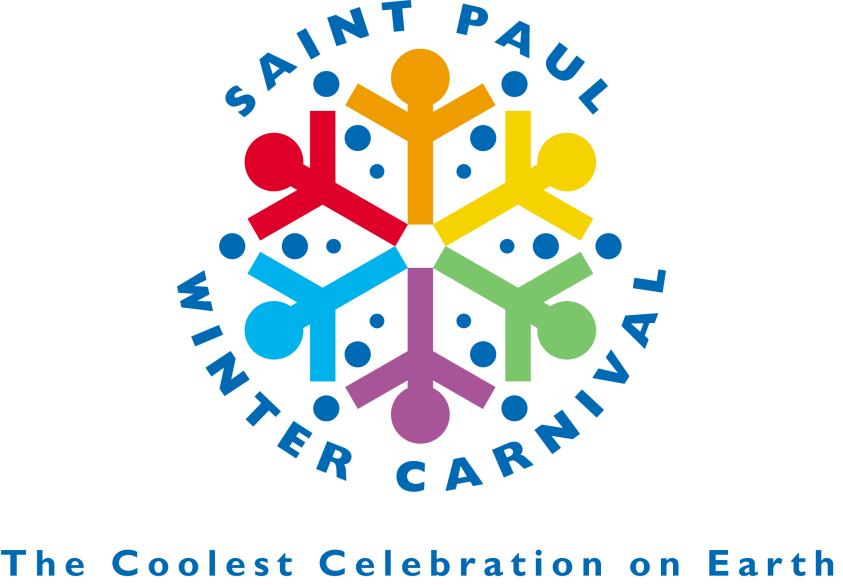 Saint Paul Festival & Heritage FoundationProud producer of theSaint Paul Winter CarnivalJanuary 25 – February 10, 2018


APPLICATION DEADLINE:OCTOBER 9, 2017TABLE OF CONTENTSELIGIBILITYThe Junior Royalty program is open for any boy or girl in 7th to 9th grade.  Candidates should have good interpersonal skills, be ready to be goodwill ambassadors for the St. Paul Winter Carnival, Saint Paul Festival and Heritage Foundation and the City of Saint Paul, and the time and energy to commit to a one year term as a member of the court.APPLICATION REQUIREMENTSApplication fee of $85.00Complete applications (no blanks)Application packet consists of:Candidate Contact Information SheetCandidate Fact SheetParent/Guardian QuestionnaireSigned Application Waiver --- Both parents/guardians must sign.  In the event candidate’s parents are no longer married, both parents must still sign and agree to the terms.  If one parent is unable to sign, please indicate if you have sole custody of the minor on the waiver. Wallet size photo --- Please do not send anything bigger than a wallet2 Candidate Recommendation Forms --- see next section for requirementsCompleted application packets must be received by Monday, October 9, 2017, unless other arrangements have been made with the coordinator.Applications will not be accepted after Sunday, October 15, 2017.  
CANDIDATE RECOMMENDATION FORM REQUIREMENTSEach candidate must submit two candidate recommendation forms (page 12 and 13).Page 12 must be completed by someone at the school you are or will be attending (Teacher, Coach, Principal, Associate Principal, or Guidance Counselor)Page 13 must be complete by someone outside of school (Church Leader, Employer, Boy/Girl Scout Leader, etc.).Each form must be received in its own sealed envelope with the application packet.Forms cannot be completed by someone related to you.APPLICATIONS NOT CONSIDERED FOR CANDIDACYThe following are some examples why your application could possibly not be considered for the candidacy program:Applications received after Monday, October 9, 2017 and no arrangements had been made with the Coordinator.Incomplete --- you did not complete all the pages with the winter carnival logo AND/OR not all questions were answered completely.Did not include 2 recommendations.Recommendation forms were completed by someone related to you.Recommendation forms were not received in their own sealed envelope.No picture receivedApplication fee was not receivedYou will be notified via email if your application was or was not accepted.TIME COMMITMENTCANDIDACYYou will have appearances in November, December and January.It is strongly  recommended that you attend and are on time for all candidate events.You will be given a full detailed schedule at the Orientation meeting.  Page 7 of this packet lists the events you will be attending and gives the dates if known.IF SELECTED ---Pre-Carnival Events in the month of January 2018Approximately 2 or 3All appearances are mandatoryOfficial 17 days of Winter Carnival --- January 25 to February 10, 2018Approximately 11 appearances.All appearances are mandatory.No exceptions will be made for absences during the pre-carnival events and the official 17 days of winter carnival.Summer Parades75 to 80 appearances during your reign.Some events will be deemed mandatory, which means absence is not an option.  An example would be a fellow court member’s home town parade.PLEASE NOTE:During the summer parade season, some allowances can be made for vacations, summer sports or other activities.  These will be handled on a case by case basis with the Coordinator.COSTSLADIES AND GENTLEMENThe initial application fee of $85.00.  This fee is non-refundable.LADIESYou will personally provide the following:Nice clean pair of black dress pants, white turtleneck, white blouse or polo, snow pants, snow boots, hat, mittens/gloves, nice clean pair of plain black flat shoes.For coronation, a floor length, blue formal dress with strap(s).If selected you should plan on paying an additional $550.00 over the course of the year.  This will be for a formal dress, semi-formal dress, summer outfits and extra buttons.The Junior Royalty Program will provide the following:Official CrownOfficial SashOfficial Crown BoxOfficial Name Tag50 Court ButtonsCOSTS, continuedGENTLEMENYou will personally provide the following:Black suit with white shirt, black dress shoes, white turtleneck, snow pants, snow boots, hat, mittens/gloves, clean pair of tennis shoesFor coronation, black suit with coat, white shirt, tie (any color EXCEPT white), black dress shoesIf selected, you should plan on paying an additional $350.00 over the course of the year.  This will be for summer parade outfits and extra buttons.The Junior Royalty program will provide the following:Official TieOfficial BraidOfficial Baseball Cap50 Court ButtonKing --- ScepterOther expenses can and do occur, which will be the responsibility of the court member’s family to cover.A few examples are:Festival Kick off DinnersOther Festival ButtonsParent(s) and/or siblings attending other festival coronationsParent(s) cost traveling to and from eventsRULES AND REGULATIONSAt the orientation you will receive a copy of the candidate rules and regulations.  Both parents/guardians are requested to attend this orientation.    Before a candidate can participate in the candidacy program both parents or guardians will need to sign and agree to the terms of the candidacy program.If selected, the court member and at least one parent will be required to attend a meeting, on Sunday, January 7, 2018.  At that meeting the Junior Royalty Program Protocol Manual and the Saint Paul Festival and Heritage Foundation Protocol Manual for Legend Characters will be gone over in complete detail.  Before any court member can attend any events, the court member and parent(s)/guardian(s) must sign that they have read, understand and agree to the guidelines set forth in both protocol manuals.CANDIDACY EVENTS AND DATES ---Some dates are still to be determined.  You will be given more information at orientation.OCTOBER15th 	Candidate and Parent/Guardian Orientation	Time:  2:00 p.m.	Location:  Jerrys Foods, 7760 Hargis Parkway, Woodbury, MN 55129	At this meeting we will:Go over candidate appearance schedule – Plan on dates in November, December and JanuaryGo over candidate policies and procedures, St. Paul Festival and Heritage Foundation Protocol Manual for Legend Characters and expectations if you are selected for the 2017 courtGo over the Waiver AgreementSign up for your interview timeBrief overview of appearance expectations if selected, especially the official days of Winter CarnivalAsk questionsNOVEMBER5th	Etiquette Training --- Jerry’s Foods, 7760 Hargis Parkway, Woodbury, MN 5512917th	Feed My Starving ChildrenTBD	St. Paul Winter Carnival 2018 Button UnveilingDECEMBERTBD	Bell Ringing10th	3rd Annual Kettles of Fire Chili Cook Off FundraiserTBD	Caroling with Kate19th	Interviews starting at 6:30 p.m. and will be held at the Landmark Center, Downtown St. PaulJANUARY 20186th	Coronation will be held at Woodbury High School, 2665 Woodland Drive, Woodbury, MN 55125.  You will receive more information at Orientation.If selected, plan on these dates:January7th	Court & Parent/Guardian MeetingJanuary 8th	Shopping for the Ladies ONLYCANDIDATE CONTACT INFORMATION SHEET:FULL NAME:												ADDRESS:												CITY/STATE/ZIP CODE:											HOME PHONE:					CANDIDATE CELL PHONE:				DATE OF BIRTH:  				AGE:		CANDIDATE’S EMAIL ADDRESS:									SCHOOL:									GRADE:		PARENT/GUARDIAN 1 NAME:										ADDRESS:											HOME PHONE:				CELL PHONE:						EMAIL ADDRESS:										PARENT/GUARDIAN 2 NAME:										ADDRESS:											HOME PHONE:				CELL PHONE:						EMAIL ADDRESS:										WHO DOES CANDIDATE LIVE WITH? (CIRCLE)BOTH PARENTS/GUARDIANS 		PARENT/GUARDIAN 1		PARENT/GUARDIAN 2PERFERRED METHOD OF CONTACT:		EMAIL		PHONE		BOTHWHO DO WE CONTACT IN THE EVENT OF AN EMERGENCY?Candidate Fact SheetFirst Name (only):											School Attending:											Your Favorite Things:What do you like the most about school?What do you like to do in your free time?What is your favorite family memory?Who do you consider a role model in your life and why?What leisure and/or sports activities do you participate in?What is your favorite event at the St. Paul Winter Carnival?What three words best describe you?Why do you want to be chosen to represent the St. Paul Winter Carnival Junior Royalty?Is this your first time running for St. Paul Winter Carnival Junior Royalty?         YES          NO          # of times____Have you held any other titles?       YES           NO            If yes, please list here.Has anyone in your family been a carnival legend character?         YES          NO          If so, what character?Please indicate what size polo you wear  									Parent/Guardian Questionnaire The following questions are to be answered by a parent or guardianWhy do you want your son or daughter to be chosen for the St. Paul Winter Carnival Junior Royalty?How will you support your son or daughter if he or she is selected?How will you support the group if your son or daughter is selected? St. Paul Winter Carnival Junior Royalty Program Application/Waiver AgreementThe Contact Information Sheet, the application/waiver, the Contestant Fact Sheet, and Letters of Recommendation will be used for judging.  Your picture will be used for publicity and invitation purposes:  Please take time to fill this out carefully, completely and provide all requested information.In consideration of my participation as a candidate in the St. Paul Winter Carnival Junior Royalty, I hereby agree that:I have voluntarily entered the St. Paul Winter Carnival Junior Royalty Program at my own will.My parents and/or guardian and I have read and signed this Application.The St. Paul Winter Carnival Junior Royalty Program committee/directors may use my likeness/photograph in such appropriate manner as they see fit for publicity purposes.I hereby release the St. Paul Winter Carnival Junior Royalty Program, St. Paul Winter Carnival and St. Paul Festival and Heritage Foundation, its officers, directors, and any other individual connected therewith, from responsibility in connection with any injuries sustained by me in my capacity as a candidate for the St. Paul Winter Carnival Junior Royalty Program.Applicant Signature:  							  Date:				Parent/Guardian 1 Signature:  						  Date:				Parent/Guardian 2 Signature:  						  Date:  				General Information:If selected as a member of the St. Paul Winter Carnival Junior Royalty, I understand that my responsibilities will include representing the St. Paul Winter Carnival and the St. Paul Festival and Heritage Foundation as a representative.  This includes attendance at local activities, parades, coronations, community events throughout the year and participates in all fund raising events.Applicant Signature:  							  Date:				Parent/Guardian 1 Signature: 							  Date:				Parent/Guardian 2 Signature:  						  Date:  				In addition, as parent/guardian, if my son or daughter is chosen as a member of the St. Paul Winter Carnival Junior Royalty, I understand that I/we will be called upon to assist with chaperoning, fundraising, personal time volunteering and transportation.  I/we accept these responsibilities in support of my/our son/daughter.Parent/Guardian 1 Signature:  						  Date:  				Parent/Guardian 2 Signature:  						  Date:  				The undersigned hereby releases and hold harmless the St. Paul Winter Carnival Junior Royalty, St. Paul Winter Carnival and St. Paul Festival and Heritage Foundation, its directors, officers and volunteers.  I waive and release the St. Paul Winter Carnival Junior Royalty Program, St. Paul Winter Carnival and St. Paul Festival and Heritage Foundation and its directors, officers and volunteers from all liability arising from any injury which I sustain as a result of my participation.  In addition, I specifically waive and release from all liability for damage to my personal property as a result of my participation in the St. Paul Winter Carnival Junior Royalty Program, St. Paul Winter Carnival and St. Paul Festival and Heritage Foundation.  Beginning in November 2017 and if selected ending in January 2019.I hereby certify that I and my parents and/or guardians have read and signed this waiver.Signed:  									  Date:  					Applicant SignatureSigned:  									  Date:  					Parent/Guardian 1 SignatureSigned:   									  Date:  				 	Parent/Guardian 2 Signature2017 Junior Royalty Candidate Recommendation --- SCHOOLRecommender:______________________________    Candidates’ Name:_______________________________Relationship to Candidate:____________________________   How long have you known this person?_______RECOMMENDER INSTRUCTIONS:Please indicate points given with an “X”.  Comments are welcomed and appreciated.  Additional information may be attached to this form.Please seal completed form in an envelope and return to the candidate to send in with his/her application packet.Signature:_____________________________________________________________  Date:____________________________Position:______________________________________________________  Phone Number:___________________________2017 Junior Royalty Candidate Recommendation --- OUTSIDE OF SCHOOLRecommender:______________________________    Candidates’ Name:_______________________________Relationship to Candidate:____________________________   How long have you known this person?_______RECOMMENDER INSTRUCTIONS:Please indicate points given with an “X”.  Comments are welcomed and appreciated.  Additional information may be attached to this form.Please seal completed form in an envelope and return to the candidate to send in with his/her application packet.Signature:_____________________________________________________________  Date:____________________________Position:______________________________________________________  Phone Number:___________________________CHECKLISTTo complete your application, pages 7-14 must be filled out completely (no blanks) and mailed to:St. Paul Winter Carnival Junior RoyaltyATTN:  Nicolette Leach2162 Sycamore TrailWoodbury, MN 55125Questions email:  juniorroyalty@spfhf.org or call 651-334-3719REMINDER:  Applications must be received by October 9, 2017.EligibilityPage 3Application RequirementsPage 3Candidate Recommendation RequirementsPage 3Applications Not Considered for CandidacyPage 3Time CommitmentPage 4CostsPage 4 & 5Rules and RegulationsPage 5Candidate EventsPage 6Candidate Contact Information SheetPage 7Candidate Fact SheetPage 8 & 9Parent/Guardian QuestionnairePage 10Application and Waiver AgreementPage 11Form – Candidate Recommendation – SchoolPage 12Form – Candidate Recommendation – Outside SchoolPage 13ChecklistPage 14Song:________________________________Possession:____________________________Food:________________________________Sport:________________________________Season:______________________________TV Show:_____________________________Singer:_______________________________Idol/Mentor:___________________________Movie:_______________________________Game:________________________________Evaluation:The BestThe BestAbove AverageAbove AverageAbove AverageAverageAverageAveragePoorPoorDependability:10987654321Prompt, sincere, consistent, truthful, follows directionsComments:Leadership:10987654321Assertive, inspires others, resourceful, listens well, uses good judgmentComments:Industrious:10987654321Persistent, good work habits, makes good use of time, hard workingComments:Initiative:10987654321Accepts responsibility, works well without supervision, self-motivatedComments:Working With Others:10987654321Adaptable, friendly, tactful, respect for others, sense of humorComments:Personal Appearance:10987654321Clean, neat, orderlyComments:Attitude:10987654321Positive, honest, good self-discipline, enthusiastic, motivatedComments:Evaluation:The BestThe BestAbove AverageAbove AverageAbove AverageAverageAverageAveragePoorPoorDependability:10987654321Prompt, sincere, consistent, truthful, follows directionsComments:Leadership:10987654321Assertive, inspires others, resourceful, listens well, uses good judgmentComments:Industrious:10987654321Persistent, good work habits, makes good use of time, hard workingComments:Initiative:10987654321Accepts responsibility, works well without supervision, self-motivatedComments:Working With Others:10987654321Adaptable, friendly, tactful, respect for others, sense of humorComments:Personal Appearance:10987654321Clean, neat, orderlyComments:Attitude:10987654321Positive, honest, good self-discipline, enthusiastic, motivatedComments:___________Candidate Contact Information Sheet___________Candidate Fact Sheet (two pages)___________Parent/Guardian Questionnaire___________Application Waiver Agreement --- Signed by BOTH parents/guardians, even if divorced, unless otherwise indicated why other parent is not able to sign.___________Wallet size photo (school pictures may be used).  Pictures will not be returned.___________Candidate Recommendation Form --- Completed by someone at your school, not related to you (Teacher, Coach, Principal, Associate Principal, or Guidance Counselor)Name of person completing form:_________________________________________________________________________Candidate Recommendation Form --- Completed by someone outside of school, not related to you (Church Leader, Employer, Boy/Girl Scout Leader, etc.).Name of person completing form:_________________________________________________________________________Application fee of $85.00 --- checks or money orders made payable to SPFHF (St. Paul Festival and Heritage Foundation)